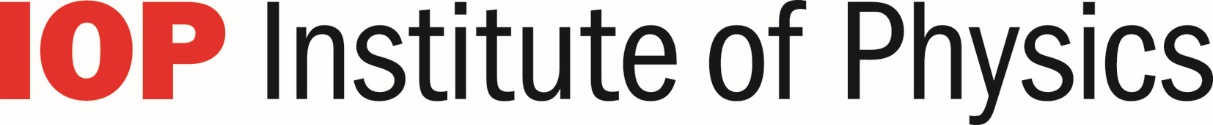 TSST COURSE AUDIT FORMThis form is designed to allow community based panels of teachers to evaluate each other's course, facilitated by the Institute of Physics.Courses which meet the required standard will be deemed to have received IOP-enabled community approval.Evaluators will be primarily looking at consistency between course objectives/outcomes and mode of delivery.  The audit form is designed to test the coherence of the course as described. Individual courses may vary in length and it is for individual participants to decide which advertised length suits their needs best.However, based on community feedback, it was felt that it would be helpful to provide some guidance as to specific aspects. Most specific recommendations are given in the Notes columns. In addition it was felt that a TSST course securing IOP approval would normally be expected to take 30-50 hours to complete, excluding unmonitored independent learning time. Please note that a course submitted for auditing will not be penalised if it does not meet a stated guideline. However, the approval panel will expect to see some justification.Institute of Physics will publish details of all community approved courses on the IOP website.Name of lead schoolBarr Beacon SchoolLead contactMr S FosterDate submitted14th September 2018Course summaryNotesAims: Our TSST Physics course aims to improve both the subject knowledge, teaching and practical skills of Physics participants. Our delivery includes face to face twilight sessions that meet our aims through discussion, reflections on monitored learning tasks set in prior sessions and linked to subject knowledge development. There is an emphasis on demonstrating practical activities and how to conduct these safely with alternatives demonstrated for participants whose school departments lack the same resources. This will also enhance subject knowledge and common misconceptions. Each participant is observed teaching Physics lessons including a practical, to guide them further in their future pedagogical development. The participants are free to observe specialists teach Physics at any point during the programme and indeed when it has finished to continue their development. Resources will also be shared on request even after the course has been completed. Expected outcomes:The quality of participant’s knowledge and quality of pedagogical delivery will improve due to the focus on practical delivery, subject knowledge tests and general personalised support. It is expected that programme evaluations will demonstrate an increased confidence and knowledge of the participants and a high quality experience of the programme overall. Short description of the course (e.g. objectives and expected outcomes)